HALAMAN PERNYATAAN KEASLIANDengan penuh kesadaran, penulis yang bertanda tangan dibawah ini menyatakan bahwa skripsi ini benar adalah hasil karya penyusun sendiri. jika kemudian hari terbukti bahwa ia merupakan duplikat, tiruan, plagiat, atau dibantu orang lain secara keseluruhan maka skripsi dan gelar yang diperoleh karenanya batal demi hukum.Kendari,  21 Maret 2013Penulis,SUPARMANNIM. 08 01 01 01 183KEMENTERIAN AGAMA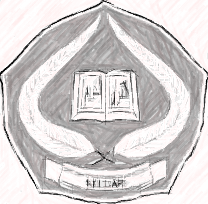 SEKOLAH TINGGI AGAMA ISLAM NEGERI KENDARIJURUSAN TARBIYAHJl.Sultan Qaimuddin No. 17 Kendari Telp. (0101)393710-393711 stain.kdi@yahoo.co.idPERSETUJUAN PEMBIMBINGPembimbing penulis skripsi saudara Suparman dengan Nim 08 01 01 01 183 Mahasiswa Program Studi Pendidikan Agama Islam Jurusan Tarbiyah Sekolah Tinggi Agama Islam Negeri (STAIN) Sultan Qaimuddin Kendari, setelah dengan seksama meneliti dan mengoreksi skripsi yang besangkutan dengan judul pengaruh profesionalitas guru terhadap prestasi belajar siswa di SMP Satu Atap Negeri 2 Soropia. Memandang bahwa skripsi tersebut telah memenuhi syarat-syarat ilmiah dan dapat disetujui untuk diajukan kesidang munaqasyah. Demikian persetujuan ini diberikan untuk diproses selanjutnya.     Kendari,       Desember 2012Pembimbing I 	Pembimbing IIDra. Hj. St. Kuraedah, M.Ag	Drs. Abdul Kadir.P, M.PdNIP. 1963 1223 1991 02 2003 	NIP. 1965 1231 1994 03 1001